UAB ,,Kauno vandenys“ atliekami darbai:
Sausio 18 d.Informacija apie planinį vandens tiekimo nutraukimą:Dėl vandentiekio tinklo įvadinio vamzdyno keitimo adresu Šiaurės pr. 45, nuo 9 iki 16 val. nebus tiekiamas vanduo Šiaurės pr. 41, 45.Dėl naujų vandentiekio tinklų perjungimo darbų, nuo 10 iki 13 val. nebus tiekiamas vanduo Tylos g. 2, 4, 6, Tvenkinių g. 2, 4, 6, 8, Paribio g. 1, 3.Klientai informuoti el. priemonėmis. Atsiprašome dėl galimų nepatogumų ir dėkojame už supratingumą.Vytauto pr. 43A, Lazdynėlių g., Vėtrungės g. 4 – vandentiekio tinklų plovimas per priešgaisrinius hidrantus;Tylos g., Šiaurės pr. 45 - vandentiekio tinklų uždarymas;Romainių g. 30 - vandentiekio tinklų, sklendžių patikra;Pamario g. 6 - vandentiekio linijos šulinio valymas, trūkimo vietos nustatymas;P. Višinskio g. – buitinių nuotekų linijos išvado plovimas;J. Petruičio g. Griškabūdžio g., Pagirėnų g., K. Sprangausko g. - paviršinių lietaus nuotekų tinklų šulinėlių patikra;Apaščios g., Pravienos g./Kražantės g., Islandijos pl. - buitinių nuotekų siurblinių siurbimas, plovimas;V. Putvinskio g. 39, Balčkalnio g. 5, Muitinės g., Veiverių g. 55, Partizanų g. 164, Jovarų g.  - buitinių ir paviršinių lietaus nuotekų tinklų patikra, plovimas, šulinių valymas.Kilus klausimams skambinti:Klientų aptarnavimas/Avarinė tarnyba – 8 800 20 000.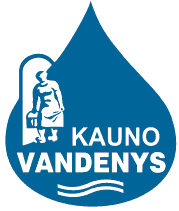 uždaroji akcinė bendrovė „Kauno vandenys“uždaroji akcinė bendrovė „Kauno vandenys“